   	OBLASTNÝ FUTBALOVÝ ZVÄZ TRENČÍN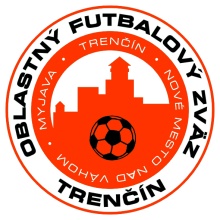 	                       Mládežnícka č.1, 911 01 Trenčín	                       Tel.: 0902 924 970, 0905 805 890                            Ičo: 318 250 87                                                    Dič: 202 136 7744                                                          E-mail: info@obfztrencin.sk                                             www.obfztrencin.skNávrh programu Riadnej Konferencie ObFZ Trenčín10.7.2022.Otvorenie, privítanie hostí (vrátane vyhlásenia o zvolaní Konferencie v zmysle Stanov). Správa mandátovej komisieSchválenie pracovného predsedníctva a pracovných komisií (mandátovej a návrhovej komisie)menovanie overovateľov zápisnice a skrutátorov )Schválenie programu Riadnej Konferencie a rokovacieho poriadkuVystúpenie pozvaných hostíUdelenie ocenení a čestných uznaní.Vystúpenie predsedu ObFZ Trenčín Správa Revíznej komisie ObFZ Trenčín za rok 2021. ( predseda RK p.Majtán )Správa o hospodárení ObFZ Trenčín za rok 2021. ( ekonóm ObFZ p.Fabová )Schválenie Stanov ObFZ Trenčín.Diskusia.12. Informácia o prijatých uzneseniach.13. Záver.VV ObFZ Trenčín, 16.6.2022.